Publicado en Barcelona el 08/09/2021 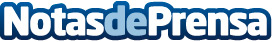 ALUMINIOS ROTA obre una nova línia de negoci gràcies a la col·laboració amb la consultoria empresarial CEDECALUMINIOS ROTA, S.L. és una empresa especialitzada en la fabricació i muntatge de fusteria d'alumini i de PVC, cristalleria, tancaments i sostres entre altres. Situada Rota (Cadis), l'empresa acumula una dilatada d'experiència amb gairebé 15 anys de trajectòria en el sectorDatos de contacto:CEDEC, S.A.Gabinet de premsa 930330101Nota de prensa publicada en: https://www.notasdeprensa.es/aluminios-rota-obre-una-nova-linia-de-negoci Categorias: Cataluña Otros Servicios Consultoría http://www.notasdeprensa.es